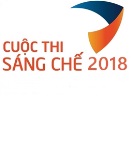 HƯỚNG DẪN SOẠN THẢOBẢN MÔ TẢ CHI TIẾT GIẢI PHÁP KỸ THUẬT DỰ THICUỘC THI SÁNG CHẾ NĂM 2018Bản mô tả chi tiết giải pháp kỹ thuật dự thi có thể bao gồm các nội dung sau đây: (chú ý: không hạn chế về số trang bản mô tả, hướng dẫn này chỉ là khuyến nghị và không mang tính bắt buộc)	1. Tên giải pháp kỹ thuật dự thi: thể hiện vắn tắt tên giải pháp kỹ thuật dự thi, phải ngắn gọn, chính xác và không được mang tính khuếch trương hoặc quảng cáo.	2.  Lĩnh vực của giải pháp kỹ thuật dự thi: chỉ rõ lĩnh vực trong đó giải pháp kỹ thuật dự thi được sử dụng hoặc có liên quan. Nếu giải pháp kỹ thuật dự thi được sử dụng hoặc có liên quan tới nhiều lĩnh vực thì phải chỉ ra tất cả các lĩnh vực đó. 3. Các giải pháp kỹ thuật đã biết: Mô tả vắn tắt các giải pháp kỹ thuật hoặc các đối tượng tương tự đã biết (nếu có). Nếu không có thông tin về tình trạng kỹ thuật của giải pháp kỹ thuật dự thi thì phải ghi rõ điều này.4. Mục đích của giải pháp kỹ thuật dự thi: cần chỉ rõ mục đích mà giải pháp kỹ thuật dự thi cần đạt được hoặc nhiệm vụ (vấn đề) mà giải pháp kỹ thuật dự thi cần giải quyết (ví dụ nhằm khắc phục nhược điểm, hạn chế của giải pháp kỹ thuật đã được chỉ ra trong phần Tình trạng kỹ thuật của giải pháp kỹ thuật dự thi). Mục đích hoặc nhiệm vụ của giải pháp kỹ thuật dự thi phải được trình bày một cách khách quan, cụ thể, không mang tính khuếch trương, quảng cáo.	5. Bản chất của giải pháp kỹ thuật dự thi: trong phần này cần nêu rõ các dấu hiệu (đặc điểm) kỹ thuật cấu thành giải pháp kỹ thuật dự thi nhằm đạt được mục đích đề ra (gọi là dấu hiệu kỹ thuật cơ bản).Giải pháp kỹ thuật dự thi có thể thuộc một trong các dạng sau đây:(i) Sản phẩm dưới dạng vật thể, ví dụ dụng cụ, máy móc, thiết bị, linh kiện, mạch điện..., được thể hiện bằng tập hợp các thông tin xác định một sản phẩm nhân tạo được đặc trưng bởi các dấu hiệu (đặc điểm) kỹ thuật về kết cấu, sản phẩm đó có chức năng (công dụng) như một phương tiện nhằm đáp ứng nhu cầu nhất định của con người; hoặc sản phẩm dưới dạng chất (gồm đơn chất, hợp chất và hỗn hợp chất), ví dụ vật liệu, chất liệu, thực phẩm, dược phẩm..., được thể hiện bằng tập hợp các thông tin xác định một sản phẩm nhân tạo được đặc trưng bởi các dấu hiệu (đặc điểm) kỹ thuật về sự hiện diện, tỷ lệ và trạng thái của các phần tử, có chức năng (công dụng) như một phương tiện nhằm đáp ứng nhu cầu nhất định của con người; hoặc sản phẩm dưới dạng vật liệu sinh học, ví dụ gen, thực vật/động vật biến đổi gen..., được thể hiện bằng tập hợp các thông tin về một sản phẩm chứa thông tin di truyền bị biến đổi dưới tác động của con người, có khả năng tự tái tạo; (ii) Quy trình (quy trình công nghệ; phương pháp chẩn đoán, dự báo, kiểm tra, xử lý...) được thể hiện bằng một tập hợp các thông tin xác định cách thức tiến hành một quá trình, một công việc cụ thể được đặc trưng bởi các dấu hiệu (đặc điểm) về trình tự, điều kiện, thành phần tham gia, biện pháp, phương tiện thực hiện các thao tác nhằm đạt được một mục đích nhất định.	6.  Mô tả vắn tắt các hình vẽ kèm theo (nếu có): trong trường hợp giải pháp kỹ thuật có các hình vẽ kèm theo, cần mô tả vắn tắt tên các hình vẽ đó, ví dụ:	“Hình 1 là hình vẽ phối cảnh của thiết bị nêu trong giải pháp kỹ thuật dự thi.	Hình 2 là hình chiếu đứng của thiết bị nêu trong Hình 1.”Các hình vẽ kèm theo (nếu có) cần được thể hiện thành trang riêng và đặt ở cuối của Bản mô tả chi tiết giải pháp kỹ thuật dự thi. Các số chỉ dẫn thể hiện các chi tiết trên hình vẽ phải đảm bảo sự nhất quán giữa các hình vẽ với nhau và trong toàn bộ Bản mô tả chi tiết giải pháp kỹ thuật dự thi.	7. Mô tả chi tiết các phương án thực hiện giải pháp kỹ thuật dự thi: mô tả chi tiết một hoặc một số phương án thực hiện giải pháp kỹ thuật dự thi sao cho người có hiểu biết trung bình về lĩnh vực kỹ thuật tương ứng có thể thực hiện được giải pháp. Phần mô tả chi tiết này cụ thể hóa cho phần bản chất của giải pháp kỹ thuật dự thi đã nêu ở mục 5.	8. Ví dụ thực hiện giải pháp kỹ thuật dự thi (nếu có): cần chỉ ra được một hoặc một số phương án cụ thể thực hiện giải pháp kỹ thuật dự thi. Nếu giải pháp kỹ thuật dự thi được đặc trưng bởi các dấu hiệu định lượng thì phải chỉ ra trị số cụ thể của dấu hiệu đó, nếu không định lượng được thì phải chỉ ra được trạng thái xác định của dấu hiệu đó. Ngoài ra, cần có các kết quả cụ thể liên quan đến chức năng, mục đích mà đối tượng tương ứng cho phép đạt được.	9. Tính mới của giải pháp kỹ thuật dự thi: chỉ ra các dấu hiệu (đặc điểm) kỹ thuật mới so với các giải pháp kỹ thuật đã biết.10. Khả năng ứng dụng: Mô tả về khả năng ứng dụng của giải pháp kỹ thuật dự thi, có thể được chứng minh thông qua các hợp đồng chuyển giao công nghệ, sản xuất thử, hợp đồng bán hàng hoặc hóa đơn bán hàng, v.v..11. Hiệu quả kinh tế-xã hội: có thể được thể hiện dưới dạng nâng cao năng suất, chất lượng, độ chính xác hay hiệu quả; tiết kiệm năng lượng tiêu thụ, nguyên liệu; đơn giản hóa hay tạo ra sự thuận tiện khi xử lý, vận hành, quản lý hay sử dụng; khắc phục sự ô nhiễm của môi trường... Nếu lợi ích (hiệu quả) có thể đạt được viện dẫn đến những kết quả thống kê từ các dữ liệu thực nghiệm, người nộp đơn phải cung cấp những điều kiện và các phương pháp thực nghiệm cần thiết đó.	12. Việc sử dụng thông tin sáng chế trong quá trình tạo ra giải pháp kỹ thuật dự thi: (Nếu trong quá trình tạo ra giải pháp kỹ thuật dự thi, tác giả có sử dụng thông tin sáng chế)Liệt kê các thông tin sáng chế (nêu số đơn sáng chế/giải pháp hữu ích hoặc số bằng độc quyền sáng chế/giải pháp hữu ích), các thông tin phi sáng chế (bài báo khoa học, tạp chí, sách, báo, hoặc bất kỳ hình thức công bố nào khác) đã công bố ở trong nước hoặc ở nước ngoài trước thời điểm tạo ra giải pháp kỹ thuật dự thi (nếu có) mà tác giả đã sử dụng hoặc tham khảo trong quá trình tạo ra giải pháp kỹ thuật dự thi. Có thể thể hiện dưới dạng Báo cáo tra cứu thông tin sáng chế, trong đó nêu rõ các cơ sở dữ liệu tra cứu được sử dụng, phân loại sáng chế hoặc từ khóa có liên quan, liệt kê kết quả tra cứu bao gồm các thông tin sáng chế và/hoặc phi sáng chế.Trên cơ sở các kết quả tra cứu thông tin đã liệt kê, cần phân tích những nhược điểm cần khắc phục của các giải pháp kỹ thuật nêu trong các tài liệu đó (nếu có)./.